Модель развития инклюзивного образования в МАОУ СШ № . ЕнисейскаНормативным основанием разработки модели являются национальный проект «Образование», Концепция развития инклюзивного образования в Красноярском крае на 2017-20125 гг., другие нормативные правовые акты, регламентирующие реализацию инклюзивного образования в РФ. Анализ состояния проблемы инклюзивного образования в МАОУ СШ № . ЕнисейскаМАОУ СШ № 9 - это общеобразовательная школа, в которой обучается около 500 детей. В 2019-2020 уч.году в школе обучается 9  учащихся с ОВЗ и детей-инвалидов (2 % от общего количества), из них 2 учащихся – с ОВЗ, 7 учащихся – инвалиды. 4 ученика обучаются на уровне начального общего образования (2 чел.  - 2б класс, 2 чел. – 3б класс), 3 учащихся – на уровне основного общего образования (6б, 7б, 8б классы), 2 учащихся (10б и 11а) – на уровне среднего общего образования. Все данные обучающиеся имеют сохранный интеллект, обучаются в очной форме, режим пребывания – полный день. Из 9 обучающихся лишь одна (7б) посещает учреждение дополнительного образования - Детскую музыкальную школу по классу «Вокал».НозологияСведения о детях-инвалидах и детях с ОВЗ,обучающихся в МАОУ СШ № 9 в 2019-2020 уч.г.В нашем образовательном учреждении созданы предпосылки для реализации инклюзивного образования:  есть широкие коридоры, пандус при входе в школу, спортивный зал, кабинет психолога, учебные кабинеты, медицинский кабинет. Школьный сайт адаптирован для слабовидящих. В школе имеются специалисты, обеспечивающие и сопровождающие процессы образования детей с ОВЗ и детей-инвалидов (учитель-логопед, дефектолог, педагог-психолог, социальный педагог, педагог специальной медицинской группы, школьная медсестра). Для организации сопровождения детей в условиях образовательного учреждения создан психолого-медико-педагогический консилиум (ПМПк).Для определения индивидуального образовательного маршрута  дети, не усваивающие основную программу, направляются в городскую психолого-медико-педагогическую комиссию (ТПМПК). На сайте школы имеется информация о школе и реализуемых в ней программах, обеспечена возможность работы каждого родителя с электронным  журналом.     В школе работает 34 педагога, из них 10 -  с высшей категорией, 6 - с 1 категорией. Имеют специальное высшее образование следующие педагоги:-  Фаткулина Е.В. – по специальности «Организация логопедической работы»;-  Магер Г.А. – по специальности «Педагогика и психология»;- Болотова Н.Б. – курсы переподготовки по теме «Организация деятельности педагога-дефектолога: специальная педагогика и психология».Также имеют курсовую подготовку по инклюзивному обучению  педагоги:- заместитель директора по УВР, учитель русского языка и литературы  Ларина О.Ю.;- психолог Магер Г.А.;- 7 педагогов  начальной школы: Филиппова Г.Ф, Болотова Н.Б., Трегубенко И.А., Вайнбергер В.А., Голикова В.В., Шматкова М.В., Сапожникова В.А.;- 3 учителя русского языка и литературы: Соколова С.Г., Ольшевская О.А., Фаткулина Е.В.;- 2 учителя физической культуры - Хаванский А.Е., Поспелов Д.Ю.;- учитель географии Ермакова А.Г.;- учитель математики Малыгина А.В.Для всех педагогов с  целью  повышения квалификации   по  работе     с  детьми-инвалидами и ОВЗ  в 2018-2019 уч.г. проводились обучающие  семинары:  «Методические  основы  инклюзивного  образования», «Инклюзивное образование сегодня». В школе функционирует психолого-педагогический консилиум, который является одной из форм взаимодействия руководящих и педагогических работников МАОУ СШ № . Енисейска Красноярского края, с целью создания оптимальных условий обучения, развития, социализации и адаптации обучающихся, в том числе с ОВЗ,  посредством психолого-педагогического сопровождения.Задачами ППк являются:1.3.1. выявление трудностей в освоении образовательных программ, особенностей в развитии, социальной адаптации и поведении обучающихся для последующего принятия решений об организации психолого-педагогического сопровождения;1.3.2. разработка рекомендаций по организации психолого-педагогического сопровождения обучающихся;1.3.3. консультирование участников образовательных отношений по вопросам актуального психофизического состояния и возможностей обучающихся; содержания и оказания им психолого-педагогической помощи, создания специальных условий получения образования;1.3.4. контроль за выполнением рекомендаций ППк.Состав ППк следующий: председатель ППк - заместитель директора Школы, заместитель председателя ППк (определенный из числа членов ППк при необходимости), педагог-психолог, учитель-логопед, учитель-дефектолог, социальный педагог, секретарь ППк (определенный из числа членов ППк).Проведенный анализ имеющихся условий позволяет выделить ряд актуальных проблем, которые необходимо решить, чтобы обеспечить защиту прав детей с ограниченными возможностями здоровья и детей-инвалидов на доступное и качественное образование:1.	Деятельность образовательного учреждения, обеспечивающего инклюзивное образование, недостаточно обеспечена нормативно-правовой базой.2.	Образовательное учреждение, предоставляющее детям-инвалидам и детям с ОВЗ образовательные услуги в форме инклюзивного образования, располагает недостаточной необходимой материально-технической базой.3. Не все педагоги школы имеют курсы повышения квалификации по инклюзивному образованию, недостаточная компетентность педагогов в дидактических подходах, технологиях и методах работы с данной категорией обучающихся. 4.	Недостаточно обеспечена возможность для самореализации и социализации детей-инвалидов и детей с ограниченными возможностями здоровья через включение в социально-значимые проекты и события, различные виды социальной, творческой деятельности. 5.	В образовательном пространстве школы не сформировано необходимое толерантное отношение к детям с ОВЗ и детям-инвалидам, что затрудняет организацию интегрированного, инклюзивного обучения.Модель инклюзивного образованияВ МАОУ СШ № 9 г.ЕнисейскаАктуальность Необходимым условием организации успешного образования детей с ограниченными возможностями здоровья в образовательных организациях является создание безбарьерной адаптивной среды, предполагающей техническое оснащение учреждений образования, дополнительную подготовку педагогов, разработку специальных программ, направленных на облегчение процесса адаптации детей с ОВЗ и, позволяющей обеспечить их полноценную интеграцию в обществе, социальную и личностную самореализацию. Распространение инклюзии на детей с ограниченными возможностями здоровья в образовательных организациях – это шаг к обеспечению полноценной реализации прав детей на получение доступного образования. Независимо от социального положения, физических и умственных способностей инклюзивное образование предоставляет возможность каждому ребенку удовлетворить свою потребность в развитии и равные права в получении адекватного уровню его развития образования.Инклюзивное образование, воспринимая ребенка таким, какой он есть, подстраивает под него систему образования. Миссия: организовать такую образовательную среду, в которой каждый учащийся, в том числе и с ОВЗ, инвалид, найдет возможности  для удовлетворения собственных потребностей.Проблема: стабильное       сохранение        контингента        детей     с ограниченными   возможностями   здоровья, инвалидов   и   отсутствие   опыта и системы   работы   с  такими детьми.  Совместное обучение детей с ограниченными возможностями здоровья с нормально развивающимися сверстниками важно и ценно всем категориям обучающихся: детям с особыми потребностями необходимо активно взаимодействовать с другими детьми для получения качественного образования и социально-психологической адаптации в обществе; детям, не имеющим никаких ограничений в своём развитии, такое общение поможет быть толерантными, сформирует позитивные модели поведения с «необычными» детьми. Основанием разработки модели являются – Государственная политика, общество, нормативно-правовая основа инклюзивного образования:  Федеральный закон «Об образовании в Российской Федерации» от 29 декабря 2012 г. № 273-ФЗ;  Национальный проект «Образование» (2019 – 2024 г.г.);Государственная программа Российской Федерации «Доступная среда»(2011 – 2020 г.г.);Концепция развития инклюзивного образования в Красноярском крае (2017- 2025 г.г.). Эти документы нормативно регулируют право на образование без дискриминации по состоянию здоровья, определяют возможности получения образования инвалидам и лицам с ограниченными возможностями здоровья как в общеобразовательных организациях, так и в отдельных общеобразовательных организациях, реализующих адаптированные основные образовательные программы для обучающихся с ограниченными возможностями здоровья. Нормативно-правовая база: вопросы обеспечения жизнедеятельности детей с ОВЗ, инвалидов определены в законодательных актах Российской Федерации, Красноярского края, нормативных локальных актах, разработаны программы АООП НОО в соответствии с ФГОС НОО ОВЗ, на основе примерных АООП, ООП НОО; вовлеченность детей с ОВЗ, инвалидов во внеурочную деятельность, дополнительное образование; реализация плана курсовой подготовки по проблемам организации инклюзивного образования; психолого-педагогическое сопровождение детей с ОВЗ, инвалидов; деятельность ППК; материально-техническое оснащение (наличие определенного перечня оборудования);инструктажи педагогического коллектива по вопросам обеспечения доступности для инвалидов услуг и объектов, на которых они предоставляются, оказания при этом необходимой помощи.  Модель включает компоненты: целевой, структурно-функциональный, содержательно-технологический, управленческий, рефлексивно-оценочный. Цель  - создание   системы   работы   для   обеспечения   равного доступа  к  получению  образования  и  необходимых  условий  для  достижения успеха   в   образовании   всеми   без   исключения   детьми,   независимо   от   их индивидуальных особенностей, психических и физических возможностей. Задачи:-  формировать инклюзивную культуру работников Школы и общественности; -  совершенствовать нормативно-правовую базу Школы в сфере развития инклюзивного образования; - создавать универсальную безбарьерную среду в Школе;- обеспечивать вариативность предоставления образования обучающимся с ОВЗ; -  обеспечивать комплексное психолого-педагогическое сопровождение обучающихся с ОВЗ в условиях инклюзивного пространства Школы.	В модели инклюзивного образования  Школы  определены следующие содержательные компоненты: нормативно-правовое обеспечение; финансовое обеспечение; кадровое обеспечение; организационно-методическое обеспечение; психолого-педагогическое сопровождение; организация универсальной безбарьерной среды;формирование инклюзивной культуры населения. 	Для реализации инклюзивного процесса в МАОУ СШ № 9 разработаны следующие нормативно-правовые акты (размещено на сайте): Положение об организации инклюзивного образования в МАОУ СШ № 9;; Положение об обучении на дому в МАОУ СШ № 9;Положение о порядке разработки, утверждения и реализации адаптированных образовательных программах для обучающихся с ОВЗ в МАОУ СШ № 9Положение об адаптированной рабочей программе для детей с ОВЗ в МАОУ СШ № 9;Положение о ППк в МАОУ СШ № 9;Положение об организации занятий по предмету «Физическая культура» обучающихся, отнесённых по состоянию здоровья к специальной медицинской группе или освобождённых от физических нагрузок на уроках.	Финансовое обеспечение подразумевает перераспределение финансовых средств организации для удовлетворения возникающих потребностей. Результат: предоставление финансирования для выполнения дорожной карты, Паспорта доступности.Кадровое обеспечение  реализации модели осуществляется в двух направлениях: обеспечение высококвалифицированными специалистами коррекционно-развивающей области; повышение уровня компетентности учителей, преподающих в инклюзивных классах.	Организационно-методическое направление  обеспечивает результативность взаимодействия всех участников образовательного процесса.  Для достижения эффективной реализации модели одним из управленческих решений явилось  освоение педагогами таких дидактических подходов и приемов, которые позволили бы обеспечить включенность детей с ОВЗ  в образовательное пространство без ущерба для качественного получения образования для нормально развивающихся сверстников. Педагоги Школы освоили и применяют технологию поддерживающего обучения, приемы разноуровневого обучения, индивидуальный подбор контрольно-измерительных материалов. В школе ведется ранняя  профориентационная работа в рамках курсов по выбору «Билет в будущее» (реализуется с 7 по 11 классы), «Финансовая грамотность» (с 7 по 11 классы).	Во время проведения уроков и занятий с детьми с ОВЗ и детьми-инвалидами, применяются мультимедийные средства, оргтехника и иные средства для повышения уровня восприятия учебной информации обучающимися с различными нарушениями. 	Для разъяснения отдельных вопросов изучаемой дисциплины преподавателями дополнительно проводятся групповые и индивидуальные консультации, для информирования родителей имеется сайт школы, версия для слабовидящих, электронный дневник, работает консультативный пункт в рамках национального проекта «Семьи, имеющие детей».	Психолого-педагогическое сопровождение  включает такие ключевые мероприятия как разработку и реализацию индивидуальных коррекционно-развивающих программ для обучающихся с ОВЗ, консультирование родителей, педагогов и работу с классными коллективами.	Цель ППк  -  комплексное  психолого-медико-педагогическое  сопровождение  детей с ОВЗ в соответствии с рекомендациями ПМПК	Задачи ППк: 1.3.1. выявление трудностей в освоении образовательных программ, особенностей в развитии, социальной адаптации и поведении обучающихся для последующего принятия решений об организации психолого-педагогического сопровождения;1.3.2. разработка рекомендаций по организации психолого-педагогического сопровождения обучающихся;1.3.3. консультирование участников образовательных отношений по вопросам актуального психофизического состояния и возможностей обучающихся; содержания и оказания им психолого-педагогической помощи, создания специальных условий получения образования;1.3.4. контроль за выполнением рекомендаций ППк.	На  протяжении  всего  процесса  обучения  осуществляется   психологическое сопровождение,   поддержка  родителей  и  детей  с  ограниченными возможностями здоровья.Безбарьерная среда  и обеспечение материально-техническими средствами обучающихся с ОВЗ осуществляется в соответствии с рекомендациями ПМПК и ИПРА (для детей-инвалидов).	Для обеспечения доступа в здание школы инвалидов и лиц с ограниченными возможностями здоровья, лестницы у входов в здание и на первом этаже оборудованы пандусами. У центральных входов в школу для вызова дежурного устроены кнопки-звонки, расположенные на доступном уровне для инвалидов и лиц с ограниченными возможностями здоровья. 	Формирование инклюзивной культуры населения, в частности родительской общественности заключается в формировании толерантного отношения и разъяснения методов организации образовательного процесса, при котором качество образования у нормально развивающихся сверстников не страдает в связи с присутствием с составе класса обучающихся с ОВЗ. Работа проводится через родительские собрания, индивидуальные беседы, совместные детско-родительские мероприятия, открытые уроки, мероприятия.Результаты реализации модели инклюзивного образования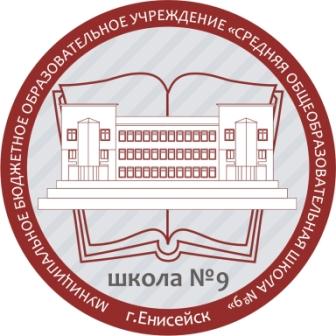 МУНИЦИПАЛЬНОЕ АВТОНОМНОЕ ОБЩЕОБРАЗОВАТЕЛЬНОЕ УЧРЕЖДЕНИЕ«СРЕДНЯЯ ШКОЛА № 9»г. ЕНИСЕЙСКА КРАСНОЯРСКОГО КРАЯ663180, г. Енисейск, ул. Вейнбаума, 52, тел./факс (39195) 2-70-07Сайт: http://www.enissschool9.my1.ru   E-mail: enisschool_9@mail.ruИНН  2447011119; КПП 244701001; ОКПО 65594306; ОГРН 11024470001821-4 классы5-9 классы10-11 классыЗПР (в. 7.1)1--С соматическими заболеваниями 321С НОДА011№ п/пКод по базе КИАСУОКласс в 2019-20 уч.г.Заключение ПМПКСправка об инвалидностиСтатусОбразовательная программаОсобенности заболеванияФорма и режим обученияВ каких специалистах нуждаетсяУчащиеся с ОВЗУчащиеся с ОВЗУчащиеся с ОВЗУчащиеся с ОВЗУчащиеся с ОВЗУчащиеся с ОВЗУчащиеся с ОВЗУчащиеся с ОВЗУчащиеся с ОВЗУчащиеся с ОВЗ00000548/2500012Заключение № 565/1 от 07.06.2018-ОВЗАОП НОО для обучающихся с задержкой психического развития (вариант 7.1)Парциальная недостаточность когнитивного, вербального и регуляторного компонентов деятельности легкой степени выраженностиОчная форма. Режим пребывания в ОО: полный деньКоррекционные занятия с учителем-логопедом, учителем-дефектологом, педагогом-психологм00000609/2501408Заключение ПМПК от 30.05.2018 № 35-ОВЗФГОС ООО АОП   для детей с соматическими заболеваниямиИмеет особенности в психическом развитии с незначительными нарушениями эмоционально-волевой сферыОчная форма. Режим пребывания в ОО: полный деньПедагог-психолог, дефектолог, логопед, специалисты МБУ КЦСОН, врач-офтальмолог, врач-невролог, врач-психиатрИнвалидыИнвалидыИнвалидыИнвалидыИнвалидыИнвалидыИнвалидыИнвалидыИнвалидыИнвалиды00001147/2501402Заключение ПМПК от 05.04.2019 № 16Справка МСЭ-2017 № 1294194 от 14.08.2019 (инвалидность установлена на срок до 01.09.2020)инвалидФГОС НОО АОП для детей с соматическим заболеваниемИмеет особенности в физическом развитии без нарушений в поведенииОчная форма. Режим пребывания в ОО: полный деньПедагог-психолог00001059/2501403Заключение ПМПК от 22.01.2018 № 201Справка МСЭ-2016 № 0266146  от 21.03.2018 (инвалидность установлена на срок до 30.07.2028)инвалидАОП с учетом психофизических особенностей и возможностей обучающейсяНе имеет особенностей в психическом и физическом развитии и нарушений в поведенииОчная форма. Режим пребывания в ОО: полный деньВрач-эндокринолог, врач-терапевт00001025/2501403Не предоставлено родителями- Не предоставлено родителямиинвалидНе предоставлено родителямиНе предоставлено родителямиНе предоставлено родителямиНе предоставлено родителями00000782/2501406Заключение ПМПК от 14.05.2019 № 42Справка МСЭ-2017 № 1294111  от 19.06.2019 (инвалидность установлена на срок до 30.03.2021)инвалидФГОС АОП ООО для детей с соматическим заболеванием Имеет особенности в физическом развитии без нарушений в поведенииОчная форма. Режим пребывания в ОО: полный деньПедагог-психолог, врач-эндокринолог, врач-педиатр, врач-офтальмолог
00000477/2500707Заключение ПМПК от 21.09.2018 № 49Справка МСЭ-2017 № 1267167 от 23.11.2018 (инвалидность установлена на срок до 13.04.2024) ИнвалидФГОС ООО АОП   для детей с НОДАИмеет особенности в физическом развитии без нарушений в поведенииОчная форма. Режим пребывания в ОО: полный деньПедагог-психолог, специалисты МБУ КЦСОН, врач-травматолог-ортопед
00000403/25014010Заключение ПМПК от 06.06.2019 № 64Справка МСЭ-2016 № 0266060  от 21.02.2018 (инвалидность установлена на срок до 27.07.2021)ИнвалидАОП СОО для детей с соматическим заболеваниемИмеет особенности в физическом развитии без нарушений в поведенииОчная форма. Режим пребывания в ОО: полный деньПедагог-психолог, врач-ортопед00000662/25001011Заключение ПМПК от 06.06.2019 № 67Справка МСЭ-2016 № 0262996  от 22.01.2018 (инвалидность установлена на срок до 08.05.2020)инвалидАОП СОО 6 (вариант 1)Имеет особенности в физическом развитии без нарушений в поведенииПолное включение в образовательный процессВрач ортопед-травматологНормативно-правовое обеспечение Разработаны нормативные документы и внесены изменения в действующие локальные нормативные акты Школы, регламентирующие инклюзивное образование. Финансовое обеспечение Предоставление финансирования для выполнения дорожной карты. Кадровое обеспечение Обеспечение квалифицированными специалистами коррекционно-развивающей области 100 %.Укомплектованность кадрового состава специалистами, участвующими в реализации АООП 100 %.Организована система непрерывного повышения квалификации педагогических работников, реализующих АООП: курсы повышения квалификации по теме инклюзивного образования прошли  100 % педагогов, работающих с детьми с ОВЗ; педагоги и специалисты принимают активное участие в конкурсах различного уровня Организационно-методическое  обеспечение Для всех обучающихся с ОВЗ разработаны адаптированные образовательные программы с учетом рекомендаций ПМПК и ИПРА (для детей-инвалидов).Рекомендации ПМПК выполнены для 100 % обучающихся по АООП.Увеличение участия педагогов школы в методических мероприятиях по инклюзивному образованию детей с ОВЗ, инвалидов.Психолого-педагогическое сопровождение Заключены договоры о сотрудничестве и взаимодействии с ТПМПК.Разработаны и реализуются индивидуальные коррекционно-развивающие программы для обучающихся с ОВЗ специалистами службы сопровождения (педагог-психолог, учитель-логопед, учитель-дефектолог).Ранняя профориентация.Приобретение детьми с ОВЗ позитивного социального опыта. Расширение социальных контактов со сверстниками. Формирование инклюзивной культуры населения Формирование позитивного общественного мнения об инклюзивном образовании в пространстве Школы: -  100 % классных коллективов приняли участие в  мероприятиях, связанных с формированием позитивного общественного мнения об инклюзивном образовании Организация  универсальной безбарьерной среды Реализуется в полном объеме утвержденный план мероприятий  в МАОУ СШ № 9 по повышению значений показателей доступности для инвалидов объектов и услуг,  установленных в сфере образования.Выполняются в полном объеме рекомендации ПМПК, ИПРА (для детей-инвалидов) 